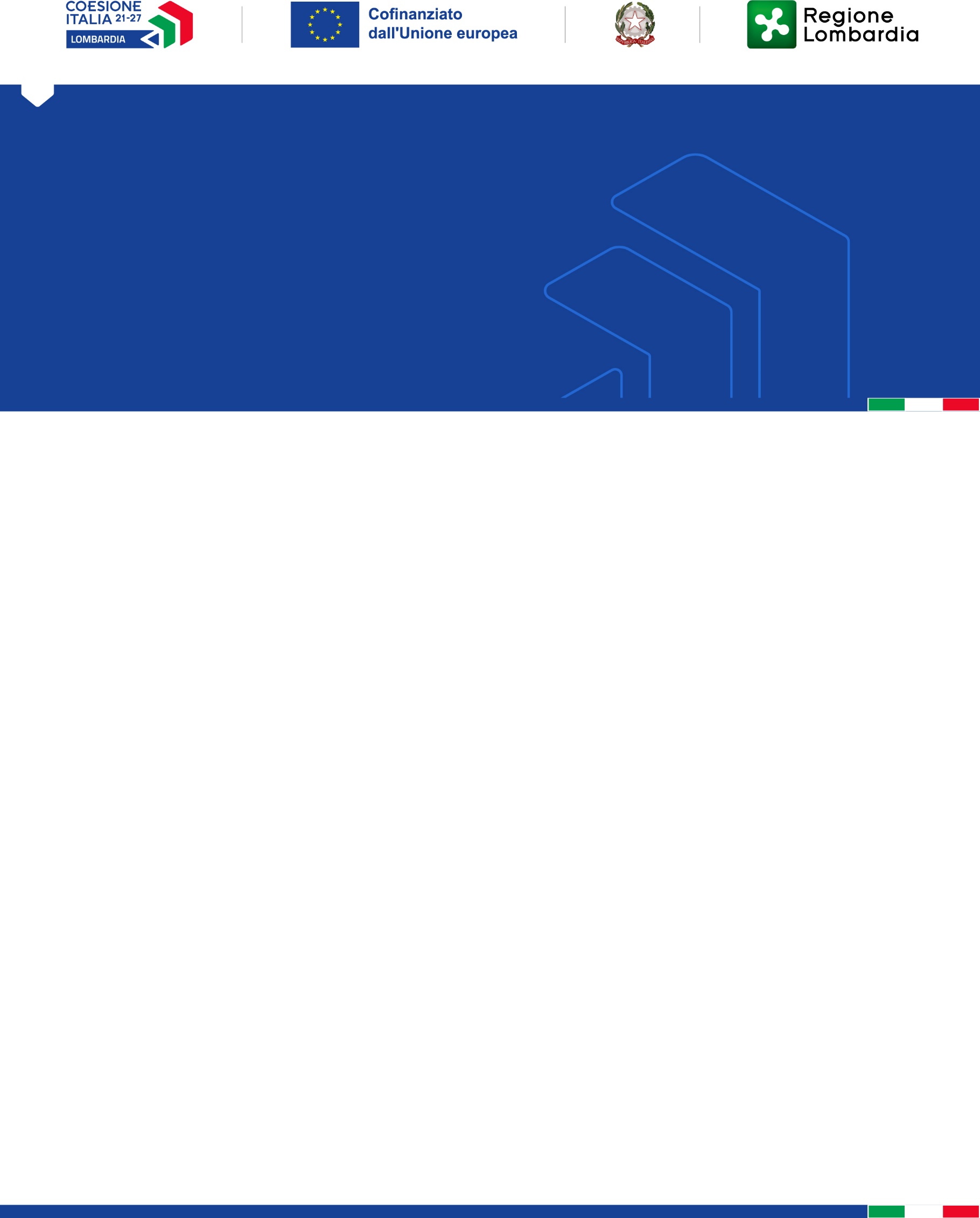 GENERARE IL FUTURO: DALLA SCUOLA ALLA CITTÀ Affidamento del Servizio di Coordinamento del potenziamento dell’offerta curricolare previsto dalla scheda 1 del progetto Generare il Futuro: dalla scuola alla citta’ - periodo 01/07/2023 - 30/06/2027, operazione a valere sul Programma Regionale (PR) co-finanziata dal Fondo Sociale Europeo (FSE+) per il periodo 2021-2027CUP MASTER I69I22000930002      SOTTO CUP I69I22001100002      CIG 9839819B81Dichiarazione assenza conflitto interessi partecipanti alla procedura di garaLa/Il sottoscritta/o	nata/o a	(prov.	)il________________________ C.F. ____________________________ residente a ____________________________ (prov.		) indirizzo e-mail/PEC _____________________________________ tel.		professione	, in qualità di:legale rappresentantetitolareprocuratore(altro specificare)  	______________________dell’impresa / società  	con sede a	(prov.	) cap	in via/piazza 	indirizzo e-mail/PEC  	 C.F._______________________________ Partita IVA__________________________________ partecipante alla procedura in oggetto, vista la normativa relativa alle situazioni, anche potenziali, di conflitto di interessi, ai sensi degli articoli 46 e 47 del D.P.R. 28 dicembre 2000, n. 445, consapevole della responsabilità penale in cui incorre chi sottoscrive dichiarazioni mendaci o forma, esibisce, si avvale di atti falsi ovvero non più rispondenti a verità e delle relative sanzioni penali di cui all’art. 76 del D.P.R. 445/2000, nonché delle conseguenze amministrative e di decadenza dei benefici eventualmente conseguenti al provvedimento emanatoDICHIARAche la propria partecipazione alla gara non determina una situazione di conflitto di interesse ai sensi dell’articolo 42, comma 2 del D.lgs. n. 50/2016, non diversamente risolvibile;di non trovarsi in situazioni di conflitto di interessi di qualsiasi natura, anche potenziale, che potrebbero essere percepite come una minaccia all’imparzialità e indipendenza nel contesto della presente procedura di selezione;di impegnarsi a comunicare qualsiasi conflitto di interesse che possa insorgere durante la procedura di gara o nella fase esecutiva del contratto;di impegnarsi ad astenersi prontamente dalla prosecuzione della procedura nel caso emerga un conflitto di interesse;di impegnarsi a comunicare tempestivamente eventuali variazioni del contenuto della presente dichiarazione e a rendere, se del caso, una nuova dichiarazione sostitutiva.Dichiara, infine, di avere preso visione dell’informativa sul trattamento dei dati personali nel rispetto del Regolamento (UE) 679/2016, del decreto legislativo 30 giugno 2003, n. 196, così come novellato dal decreto legislativo 10 agosto 2018, n. 101, nonché secondo le disposizioni contenute nell’art. 22 del Regolamento (UE) 2021/241.